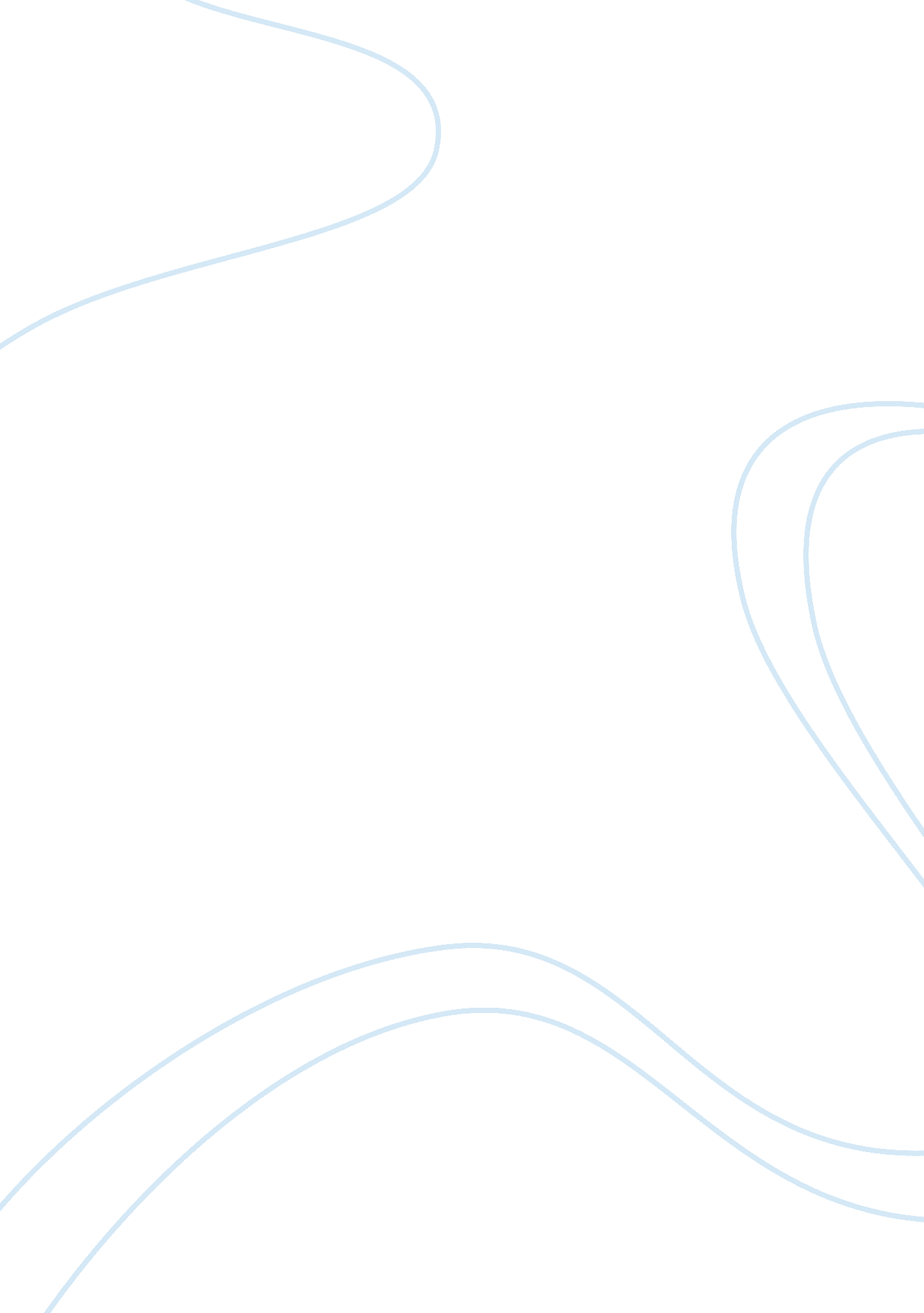 Discussion-reflections and responses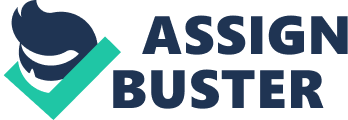 What does Lynda Parry's comic strip suggest about children and drawing? What do they enjoy about it? Why might they suddenly stop drawing? What does Barry seem to be saying about the creative process In general? I believethat children love the Idea of drawing whatever Is on their mind. If something pops up, they could express themselves by drawing whatever It Is. Barry Is trying to say that children should draw no matter what happens. There may be times where they second guess homeless and that will have an effect on the final outcome. Children may suddenly stop drawing because they are being criticized by other students or even theirteacher. Being criticized may bring them down and can have a negative feeling on them. By doing so, they will feel that art is not for them and not want to draw anymore. 2. What are the " two questions," and how are they visualized throughout the comic strip? What does their appearance suggest about them? What is their connection to " good" drawings and " bad" drawings? What do you think the octopus-like creature is meant to suggest? What is the significance of the repeated phrase " don't know"? Two Questions is a comic strip about Lynda Barry and the art of cartons and drawing. This writer/artist had times of troubles that made her a better person. " Is it good," " Does it suck," were the two questions that were asked every time she had drawn something. Barry wanted to be a good artist, but she had her doubts about herself. She had to try and figure out the answers to her questions, but instead she shows objects and creatures that are trying to pull her down. For example, on page 66 there Is a picture of a creature that says " Man the torpedoes she's getting closer. " There are four different torpedoes that explain four different names: moron, genius, stupid, and brilliant. This signifies that she Is getting closer to the answer of these two questions. 3. Consider " Two Questions" not as an Illustratedpersonal essaybut as an amalgam of verbal and visual craft Intended as a unified creative process. Explain how Barry achieves this Integration of word, Image, and concept. How does she go about making drawing Inseparable from Its language? Barry achieves the Integration f everything by putting them all as one. Through word and Images a story comes about. She Illustrates what she Is felling and everything that Is on her mind. She sticks with one concept throughout the whole essay, which is drawing. The two word, image, and concept Barry came out with an meaningful essay that teaches a lesson. Peer Review What I learned from this paper is that kids like to think a lot and are also very creative when it comes drawing. I like how the author says that when she was younger she would Just make a few lines and the next thing you know she was drawing and she also says that every kid understands the concept behind that, it is something that doesn't not have to be taught to them they Just know how to draw. Kids will draw Just about anything monsters and even funny looking people. Brandon does a great Job of formulating his thoughts and answering the questions that were asked for this assignment. He referred to the text explicitly to give the reader an idea of what the " Two Questions" was about. He also mentioned the author's name at appropriate times and gave his own interpretation of the text and does a great Job of answering the questions required for this assignment. 